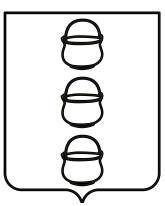 СОВЕТ ДЕПУТАТОВ ГОРОДСКОГО ОКРУГА КОТЕЛЬНИКИМОСКОВСКОЙ ОБЛАСТИРЕШЕНИЕ                                                                   24.10.2023  № 1/70г. КотельникиО продлении срока полномочий действующего состава членов Общественной палаты городского округа Котельники Московской области В соответствии с Федеральным законом от 06.10.2003 № 131-ФЗ «Об общих принципах организации местного самоуправления в Российской Федерации», Федеральным законом от 04.04.2005 № 32-ФЗ «Об Общественной палате Российской Федерации», Положением об Общественной палате городского округа Котельники Московской области, утвержденным решением Совета депутатов городского округа Котельники Московской области от 16.04.2014 № 624/86 (в редакции решений Совета депутатов городского округа Котельники Московской области от 20.02.2020 № 6/7,            от 28.05.2020 № 2/14, от 27.01.2021 № 1/25, от 29.06.2023 № 2/65), на основании Устава городского округа Котельники Московской области, Совет депутатов городского округа Котельники Московской области                                                                РЕШИЛ:1.  Продлить срок полномочия действующего состава членов Общественной палаты городского округа Котельники Московской области до 11.05.2024 включительно.2. Отделу информационного обеспечения управления внутренней политики МКУ «Развитие Котельники» обеспечить опубликование настоящего решения в газете «Котельники Сегодня» и разместить на официальном сайте городского округа Котельники Московской области в сети «Интернет». 3. Направить настоящее решение главе городского округа Котельники Московской области для подписания и обнародования.Председатель Совета депутатов городского округа Котельники                                                                 А.И. БондаренкоГлава городского округа Котельники                                                         С.А. Жигалкин